Teachers…Students should work in groups and be given cubes to construct the towers with, this way they can manipulate the cubes to demonstrate the ratios if confused.You must assign a color to be “shaded” and a different color to be “unshaded”Name:_______________________________________________________________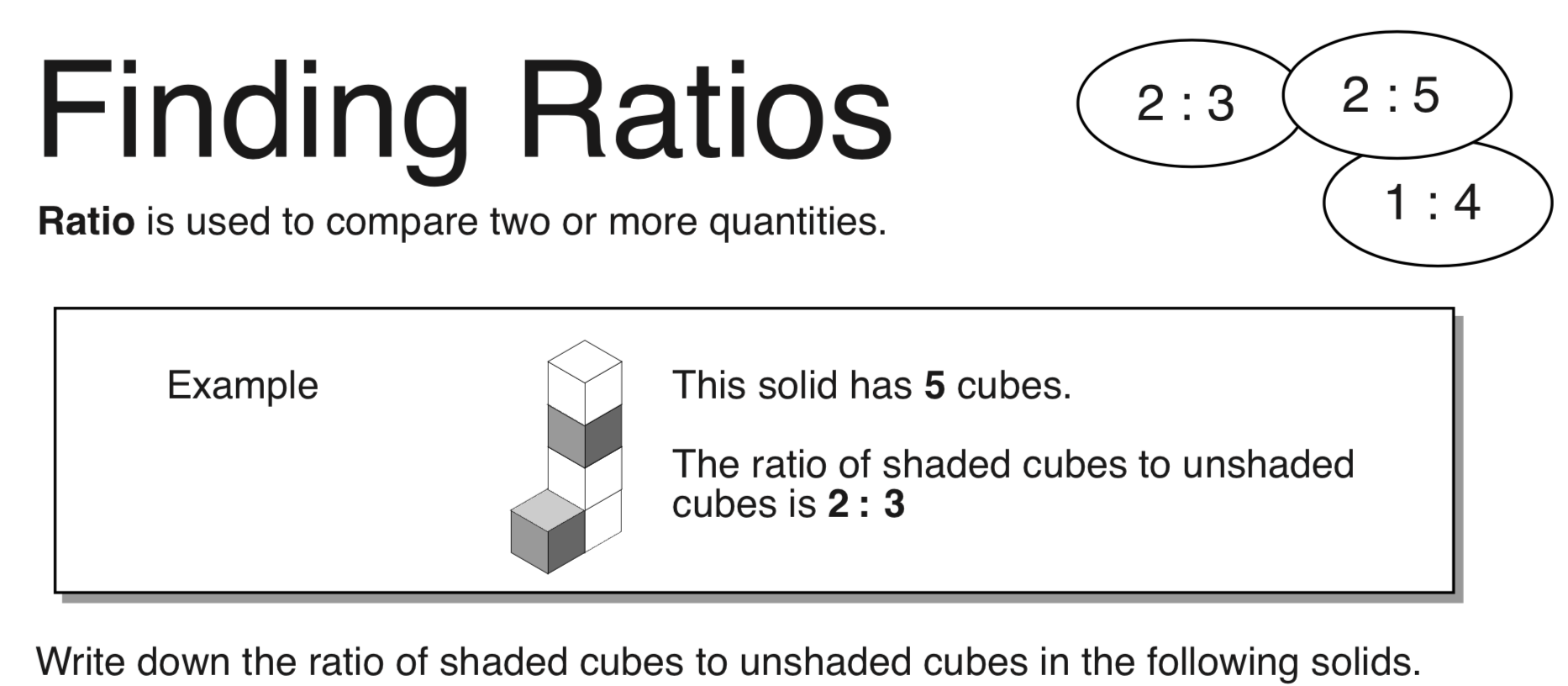 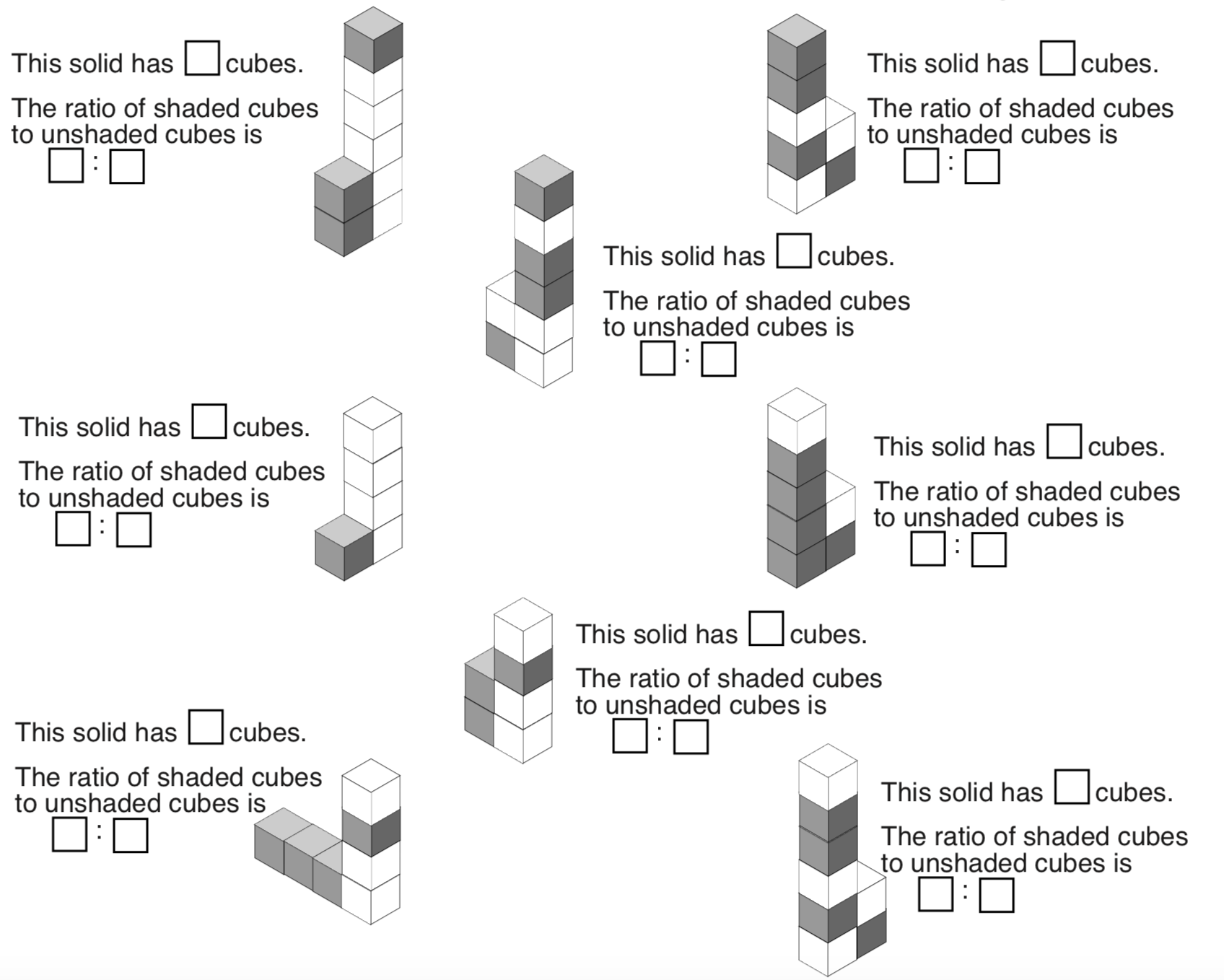 